School name:				FOUNDATION PLANNING YEAR B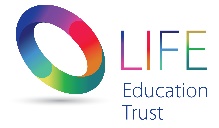 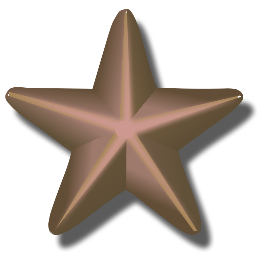 Theme:				Year: 1 & 2				Term: Spring 2	ARTD&TGeographyHistoryICTMFLMUSICPE & SPORTxPSHE/SMSCRESCIENCELessonLearning Objective and Success CriteriaLearning Tasks & ActivitiesResources/ICTLinks to the Arts1GymnasticsSee Complete PE resource.Year2 : Gymnastics : Pathways : PathwaysSSL1https://www.completeperesource.com/portal/UnitLibrary/PreviewUnitLibraryById/45a8a477-90e0-4cd4-85b5-2e16b6477e08 2GymnasticsSee Complete PE resource.Year2 : Gymnastics : Pathways : PathwaysSSL2https://www.completeperesource.com/portal/UnitLibrary/PreviewUnitLibraryById/45a8a477-90e0-4cd4-85b5-2e16b6477e08LessonLearning Objective and Success CriteriaLearning Tasks & ActivitiesResources/ICTLinks to the Arts3GymnasticsSee Complete PE resource.Year2 : Gymnastics : Pathways : PathwaysSSL3https://www.completeperesource.com/portal/UnitLibrary/PreviewUnitLibraryById/45a8a477-90e0-4cd4-85b5-2e16b6477e084GymnasticsSee Complete PE resource.Year2 : Gymnastics : Pathways : PathwaysSSL4https://www.completeperesource.com/portal/UnitLibrary/PreviewUnitLibraryById/45a8a477-90e0-4cd4-85b5-2e16b6477e08LessonLearning Objective and Success CriteriaLearning Tasks & ActivitiesResources/ICTLinks to the Arts5Gymnastics See Complete PE resource.Year2 : Gymnastics : Pathways : Pathways SSL5https://www.completeperesource.com/portal/UnitLibrary/PreviewUnitLibraryById/45a8a477-90e0-4cd4-85b5-2e16b6477e086GymnasticsSee Complete PE resource.Year2 : Gymnastics : Pathways : PathwaysSSL6https://www.completeperesource.com/portal/UnitLibrary/PreviewUnitLibraryById/45a8a477-90e0-4cd4-85b5-2e16b6477e08